Конспектнепрерывной образовательной деятельностиСценарий развлекательно-игровой программы по ПДД«Путешествие в страну Светофорию»(социально – коммуникативное развитие,художественно-эстетическое развитие,познавательное развитие физическое развитие)Используемые технологии:здоровьесберегающие, личностно-ориентированные, технология развивающего обучения                                                                                                            Составитель:                                                                                                            музыкальный руководитель                                                                                                Зоя Георгиевна Егорова 2018Формировать представление школьников младшего возраста о правилах безопасного поведения на дороге.Задачи:- формирование устойчивого познавательного интереса  у детей к данной теме;- учить анализировать и правильно оценивать свои поступки и поступки товарищей;- развитие у детей координации, внимания, наблюдательности, качеств, необходимых для безопасного поведения на улице;- воспитание чувства ответственности у учащихся за личную безопасность, ценностного отношения к своему здоровью и жизни.Оборудование: карточки по ПДД, плакаты, светофор.Ход мероприятияПод торжественную музыку в зал заходят дети.ВЕДУЩИЙ:Рассаживайтесь, поудобней,Места занимайте скорейНа праздник в страну Светофорию,Мы приглашаем друзейЗдравствуйте, юные пешеходы. Здравствуйте, юные пассажиры. Сегодня мы собрались здесь, чтобы вспомнить правила дорожного движения. Закон улиц и дорог - строгий. Он не прощает, если пешеход идет по улице, как ему вздумается, не соблюдая правил. Но этот закон в тоже время и очень добрый: он сохраняет людей от страшного несчастья, бережёт их жизнь. Поэтому только отличное знание правил позволяет нам уверенно переходить улицу. Сегодня вы покажете, как знаете эти правила. Мы с вами совершим путешествие по станциям. И так все готовы? Город, в котором с тобой мы живемМожно по праву сравнить с букваремАзбукой улиц, проспектов, дорогГород все время дает нам урок.Вот она - азбука над головой:Знаки мы видим повсюду с тобой.Азбуку города помни всегда,Чтоб не случилась с тобою беда.Мы начинаем нашу конкурсно-игровую программу и первая станция «Загадочная».Ведущий раздаёт маршрутные листы1.Станция: «Загадочная»Вы любите отгадывать загадки? (ответы детей) А умеете? (ответы детей) Сейчас мы посмотрим. 1. Встало с краю улицы в длинном сапогеЧучело трехглазое на одной ноге.Где машины движутся, где сошлись пути,Помогает людям он дорогу перейти. (Светофор)2. Неживая, а идет,Неподвижна, а ведет. (Дорога)3. В школе вы - ученики,А в театре – зрители,А в музее, в зоопарке –Все мы посетители.Коль на улицу ты вышел,Знай приятель, наперед:Всех названий стал ты выше,Стал ты сразу… (Пешеход)4. Полосатая лошадка. Её зеброю зовут. Но не та, что в зоопарке –По ней люди все идут. (Переход)5. Посмотри силач, какой: На ходу одной рукой Останавливать привык Пятитонный грузовик. (Милиционер)6. Вот так чудо - чудеса!Подо мной два колеса. Я ногами их верчу И качу, качу, качу! (Велосипед)7. По обочине дороги,Как солдатики стоят. Все мы с вами выполняем Все, что нам они велят. (Знаки)ИГРАВЕДУЩИЙ:Молодцы ребята с этим заданием вы справились. Но дальше задания будут сложнее. А кто мне скажет, что объединяет все эти слова, ответы? (ответы детей) Правильно. Все слова имеют отношение к ПДД. А мы отправляемся дальше. 2.Станция: «Железнодорожная»Отгадайте загадку.Железные избушки Держатся друг за дружку, Одна с трубой Тянет всех за собой. (Паровоз, поезд) Мы с вами будем паровозиками. Участвует вся команда. Первые игроки обегают препятствие и возвращаются к команде, к ним цепляются вторые игроки, потом третьи и т.д. Побеждает та команда, которая в полном составе, держась друг за друга, быстрее придет к финишу.3.Станция: «Логическая»Сейчас каждая команда получит карточки с вопросами. По моему сигналу вы должны отметить правильный ответ и принести на стол жюри. 1. Правила дорожного движения должны знать и выполнять?а) только пешеходыб) только водителив) водители и пешеходы2. Как называется место на улице, где можно ходить детям?а) велосипедная дорожкаб) проезжая частьв) тротуар3. Во сколько лет можно выезжать на велосипеде на проезжую часть?а) 10б) 14в) 184. Кому подчиняются пешеходы, если перекресток регулируется светофором и регулировщиком?а) сигналам светофораб) сигналам регулировщикав) никому5.  Знаки дорожного движения нужны?а) для красоты проезжей частиб) для установления порядка движения пешеходов и транспорта на дорогев) для пешеходов6.  Чем безопасно пользоваться при переходе через проезжую часть?а) компасомб) биноклемв) пешеходным переходом7.  Какая машина может проехать на красный сигнал светофора с включенным проблесковым маячком?а) Пожарнаяб) «Скорая помощь»в) МилицияЯ вижу и с этим заданием вы справились.Следующее заданиеСколько цветов у светофора и что они обозначают?Красный – стой; желтый – внимание; зеленый – иди.Если свет зажегся красный,Значит, двигаться опасно.Жёлтый – будь готов к пути.А зелёный свет – иди.Ведущий показывает сигналы светофора, а дети выполняют движения.Красный – идти нельзя, дети должны присесть.Желтый – приготовиться, дети стоят на месте.Зеленый – путь открыт, дети шагают.Подвижная игра4.Станция: «Быстрый полиционер»Участвует вся команда. Первый игрок надевает форму милиционера, бежит до стула, обегает и бежит обратно, передавая эстафету следующему участнику. Второй участник делает то же самое и т.д. Побеждает та команда, которая быстрее, правильнее выполнит задание.5.Станция: «Автоинспекция»В этом конкурсе мы узнаем, как вы знаете дорожные знаки.Я буду читать четверостишье, а вы, по моему сигналу поднимаете тот знак, о котором шла речь.Должен знать каждый знак рядовой гражданин. Знак не просто стоит – за порядком следит, Он подскажет, укажет и предупредит. Знанье знаков дорожных нам жизнь сохранит!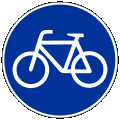 1. Шли из школы мы домойВидим знак на мостовойКруг, внутри велосипедНичего другого нет (велосипедная дорожка)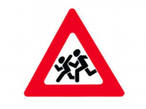 2. Эй, водитель, осторожно!Ехать быстро не возможно,Знают люди все на свете:В этом месте ходят … (дети) 3. Если ты поставил ногуНа проезжую дорогу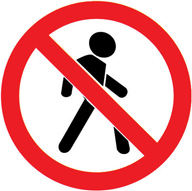 Обрати внимание друг:Знак дорожный - красный кругЧеловек, идущий в черном,Красной черточкой зачеркнутИ дорога вроде, ноЗдесь ходить запрещено (Движение пешеходов запрещено)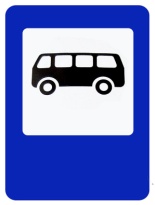 4. Ожидаешь ты посадкиНа отведенной площадкиНе нужна тебе сноровка -Это место  (остановка) 5. Нарисован человек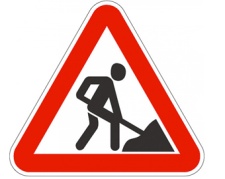 Землю роет человекПочему проезда нет (Дорожные работы)6. Я не мыл в дороге рук,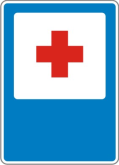 Поел фрукты, овощи,Заболел и вижу пунктМедицинской … (помощи)7. Что мне делать?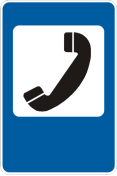 Как мне быть?Нужно срочно позвонитьДолжен знать и ты, и онВ этом месте… (телефон)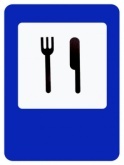 8. Тут вилка, тут ложкаПодзаправишься немножкоНакормили и собакуГоворим спасибо знаку (пункт питания)9. Белый круг с каемкой красной –Значит, ехать не опасно.Может, и висит он зря?Что вы скажете, друзья? («Движение запрещено»)10. Форма странная у знака,Больше нет таких, ребята! Не квадрат он и не круг,А машины встали вдруг. («Движение без остановки запрещено»)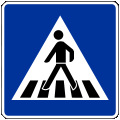 11. Всем знакомые полоскиЗнают дети, знает взрослый, На ту сторону ведет - … (пешеходный  переход)12. Тормози скорей, шофер!Можно врезаться в забор!Кто нам путь загородилИ дорогу перекрыл? («Железнодорожный переезд со шлагбаумом»)13. Видно строить будут дом –Кирпичи висят кругом.Но у нашего двораСтройплощадка не видна. («Въезд запрещён»)ИГРА6.Станция: «Транспортная»Вам нужно угадать, о каких «транспортных средствах» я говорю. Все «транспортные средства» встречаются в русских народных сказках». Внимательно слушаем вопросы и отвечаем. За каждый правильный ответ даётся 1 балл. 1.  Перелетные птицы - похитители ребенка (гуси-лебеди)2.  Кирпичное сооружение, на котором разъезжал Емеля (печь)3.  Разоритель русских земель (Змей-Горыныч)4.  Тканное транспортное средство (ковер-самолет)5. Жилое строение, передвигающееся на курьих ножках (избушка)6. Хозяйственный инструмент для размельчения зерна и транспорт Бабы-Яги  (ступа)7. Транспортное средство ведьмы (метла)8. Летающее транспортное средство из одноименной сказки («Летучий корабль»)9. Лесной зверь, на котором ехала девочка Маша, спрятавшись в коробке с пирогами                                                                                (медведь)10. Домашнее животное, на котором вернулась от Мороза в деревню Марфуша (свинья)11. Повседневная обувь как быстроходное транспортное средств (сапоги- скороходы)12. Хищник, который увозил от погони Ивана-царевича (волк)13. На них летала лягушка-путешественница (утки)ИграРебята сегодня мы с вами повторили правила дорожного движения, и я надеюсь, никто из вас не нарушит их и будет правильно вести себя на дороге, чтобы не случилась беда. На  этом наше путешествие в страну Светофорию подошло к концу.И большим и маленькимВсем без исключения –Нужно знать и соблюдатьПравила движения.                                Танец общий